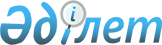 О внесении дополнений в некоторые нормативные правовые акты районного маслихата
					
			Утративший силу
			
			
		
					Решение маслихата района имени Магжана Жумабаева Северо-Казахстанской области от 29 июля 2009 года N 17-20. Зарегистрировано Управлением юстиции  района имени Магжана Жумабаева Северо-Казахстанской области 10 сентября 2009 года N 13-9-100. Утратило силу - решением маслихата района имени Магжана Жумабаева Северо-Казахстанской области от 25 декабря 2009 года N 20-9

      Сноска. Утратило силу - решением маслихата района имени Магжана Жумабаева Северо-Казахстанской области от 25.12.2009 N 20-9      В соответствии со статьей 28 Закона Республики Казахстан «О нормативных правовых актах» от 24 марта 1998 года № 213 районный маслихат РЕШИЛ:



      1. Внести в решение районного маслихата от 19 июня 2007 года № 42-4 «Об утверждении правил содержания животных в населенных пунктах района Магжана Жумабаева» (зарегистрировано в Реестре государственной регистрации нормативных правовых актов 31 июля 2007 года, № 13-4-49, опубликовано в газете «Вести» № 42 от 19 октября 2007 года) следующее дополнение:

      в преамбуле решения после слов «О местном государственном управлении» дополнить словами «и самоуправлении».



      2. Внести в решение районного маслихата от 17 июля 2007 года № 43-2 «Об утверждении правил содержания собак и кошек на территории района Магжана Жумабаева» (зарегистрировано в Реестре государственной регистрации нормативных правовых актов 27 августа 2007 года, № 13-4-50, опубликовано в газете «Вести» № 42 от 19 октября 2007 года) следующее дополнение:

      в преамбуле решения после слов «О местном государственном управлении» дополнить словами «и самоуправлении».



      3. Настоящее решение вступает в силу с момента государственной регистрации и вводится в действие по истечении десяти календарных дней с момента первого дня его официального опубликования.      Председатель сессии                        Секретарь маслихата

      Б. Жумашев                                 В. Гюнтнер
					© 2012. РГП на ПХВ «Институт законодательства и правовой информации Республики Казахстан» Министерства юстиции Республики Казахстан
				